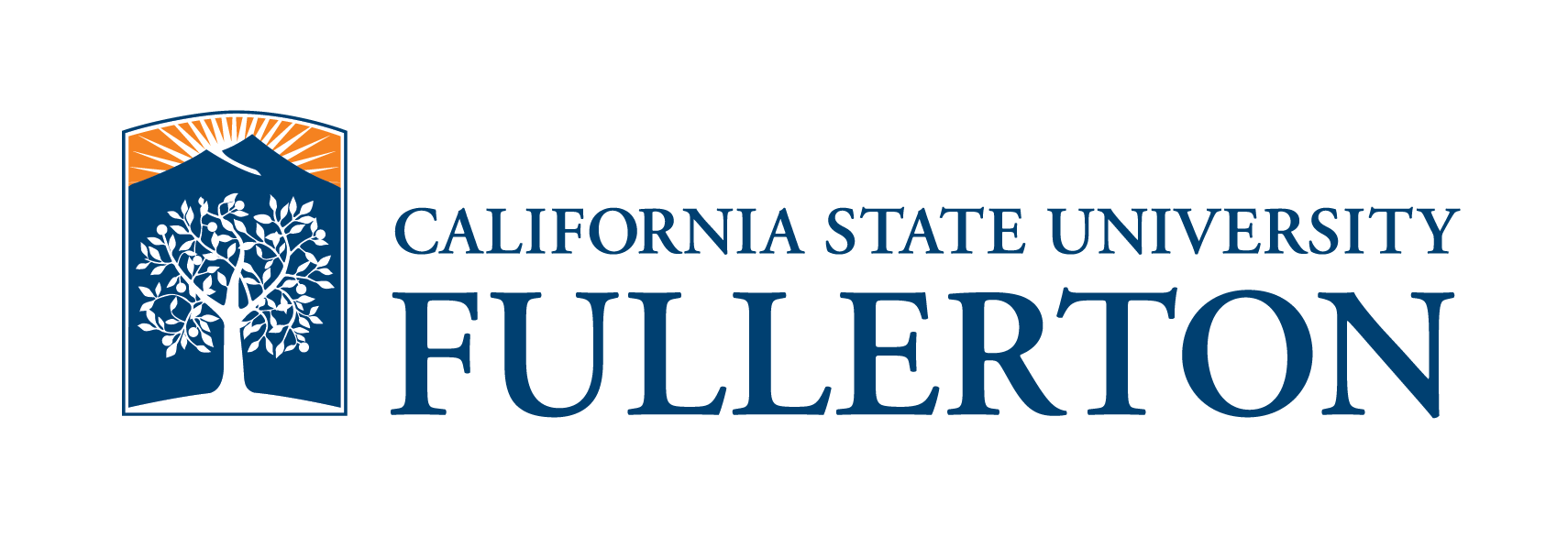 Please complete all sections of the application and submit by email to rdolhinow@fullerton.edu by Monday, April 26. We have several scholarships available for our WGST and QS students listed below. 
All scholarships and awards come with funds varying from $100 to $300.Scholarship or Award you are applying for (Check all awards for which you are eligible)NOTE: In some cases, pending amounts due to the university will be deducted from the award prior to disbursement.Section 1 – Personal InformationSection 2 – WGST and Queer Studies core/courses taken (Number, title, instructor, semester, grade)Section 3 – Personal Statement Please attach a one-page Personal Statement where you share the following: How you are eligible for the awards for which you are applying.Describe how WGST and QS have contributed to your academic interests, experiences at CSUF, and/or future career goals? Describe how the award will support and further your academic interests, contributions to social justice, and/or future career goals?Submit completed applications and all requested attached materials to:rdolhinow@fullerton.eduPlease direct any questions to Dr. Becky Dolhinow rdolhinow@fullerton.eduSandra Sutphen Book Scholarship – open to WGST and Queer Studies undergraduates returning for the next academic yearEvy Bauman Award – open to all WGST and Queer Studies majors and minorsStudent Family Caregiver Scholarship - awarded to students who provide care for someone while also enrolled at CSU Fullerton.  Student family caregivers may be caring for a child, relative, spouse, parent, or community member.Diane Ross Scholarship – open to any student facing challenges as an adult returning student and/or as first-generation student in the WGST and Queer Studies majors or minorsActivist of the Year –outstanding campus social justice activist: open to all WGST and Queer Studies studentsStudent Leadership Award – excellence in student leadership: open to all WGST and Queer Studies studentsStudent Scholar of the Year – excellence in student scholarship: open to all WGST and Queer Studies students. Please submit a copy of a research paper that you’ve written for considerationScott Lee Award – excellence in research on global women’s issues: open to all WGST and Queer Studies students. Please submit a copy of a research paper that you’ve written for considerationTitan Shops Outstanding Graduating Senior – excellence in leadership, scholarship, and activism: open to WGST and Queer Studies graduating seniors only. Please submit a copy of a research paper or creative work that you’ve written for considerationOCEC Queer Studies Award – excellence in leadership, activism, and scholarship on issues of importance to the LGBTQ community: open to all WGST and Queer Studies students.Name:  CWID:Phone:Email:Address:City, State, and ZipCourse #TitleInstructorSemesterGrade